CENNIK ODBIORU ZUŻYTYCH OPON OBOWIĄZUJĄCY OD DNIA 01 WRZEŚNIA 2021 ROKUOdbiór zużytych opon osobowych oraz ciężarowych przez Grupę RecyklODBIORY POJAZDOWEMapa kodów pocztowych Polski: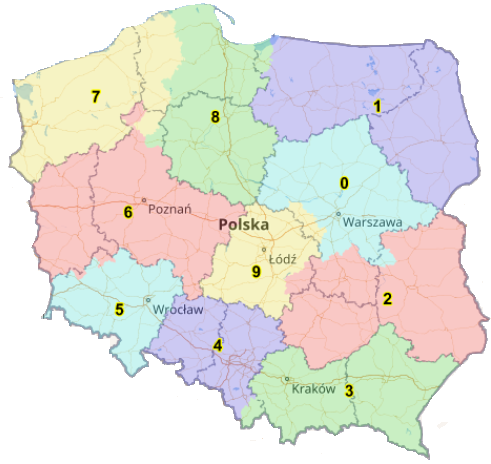 Stawka za odbiór opon ponadgabarytowych (przemysłowych, pneumatycznych, kół pełnych, rolniczych) wynosi od 800 zł netto/Mg. Warunki odbioru opon ustalić należy z Marcinem Mulkowskim- 667-955-563Odbiór zużytych opon osobowych, ciężarowych od PSZOK-ów, RIPOK-ów, Gmin oraz Zakładów Zagospodarowania Odpadów ustalany jest indywidualnie. Stawka za odbiór uzależniona jest od ilości opon oraz lokalizacji podmiotu zgłaszającego odbiór. Stawka wynosi od 570 zł netto/Mg.  Warunki odbioru opon ustalić należy z Marcinem Mulkowskim- 667-955-563Dostawa zużytych opon osobowych i ciężarowych przez klienta we własnym zakresie do punktów Recykl S.A możliwa jest po wcześniejszym kontakcie telefonicznym, w celu ustalenia warunków dostawy:Śrem 63-100, ul. Letnia 3 (województwo wielkopolskie) – 665-995-315Krosno Odrzańskie 66-600, ul. Gubińska 40, (województwo lubuskie) – 667-750-140Chełm 22-100, ul. Fabryczna 6 (województwo lubelskie) – 667-750-624Opony ponadgabarytowe (przemysłowe, pneumatyczne i koła pełne, rolnicze) przyjmowane są w stawce od 800 zł netto/Mg ustalić należy z Marcinem Mulkowskim- 667-955-563Warunki dostawy zużytych opon od 570zł netto/Mg dla PSZOK-ów, RIPOK-ów, Gmin oraz Zakładów Zagospodarowania Odpadów ustalić należy z Marcinem Mulkowskim- 667-955-563Odbiór Odpadów przez Grupę Recykl realizowany będzie tylko na podstawie zgłoszenia przez Przekazującego dokonanego w formie Zlecenia w systemie informatycznym do zgłaszania odbioru zużytych opon pod adresem www.sodo.recykl.pl (SODO)Kod pocztowyAutoCena [zł netto]0x - xxxsolówka2 1000x - xxxzestaw4 0001x - xxxsolówka2 2001x - xxxzestaw4 1002x - xxxbus 3,5 t2002x - xxxsolówka5002x - xxxzestaw1 0003x - xxxsolówka2 2003x - xxxzestaw4 1004x - xxxsolówka2 1004x - xxxzestaw4 0005x - xxxbus 3,5 t1 3505x - xxxsolówka1 9005x - xxxzestaw3 7006x - xxxbus 3,5 t1 2006x - xxxsolówka1 7006x - xxxzestaw3 4007x - xxxsolówka2 3007x - xxxzestaw4 3008x - xxxsolówka2 0008x - xxxzestaw3 7009x - xxxsolówka2 0009x - xxxzestaw3 900